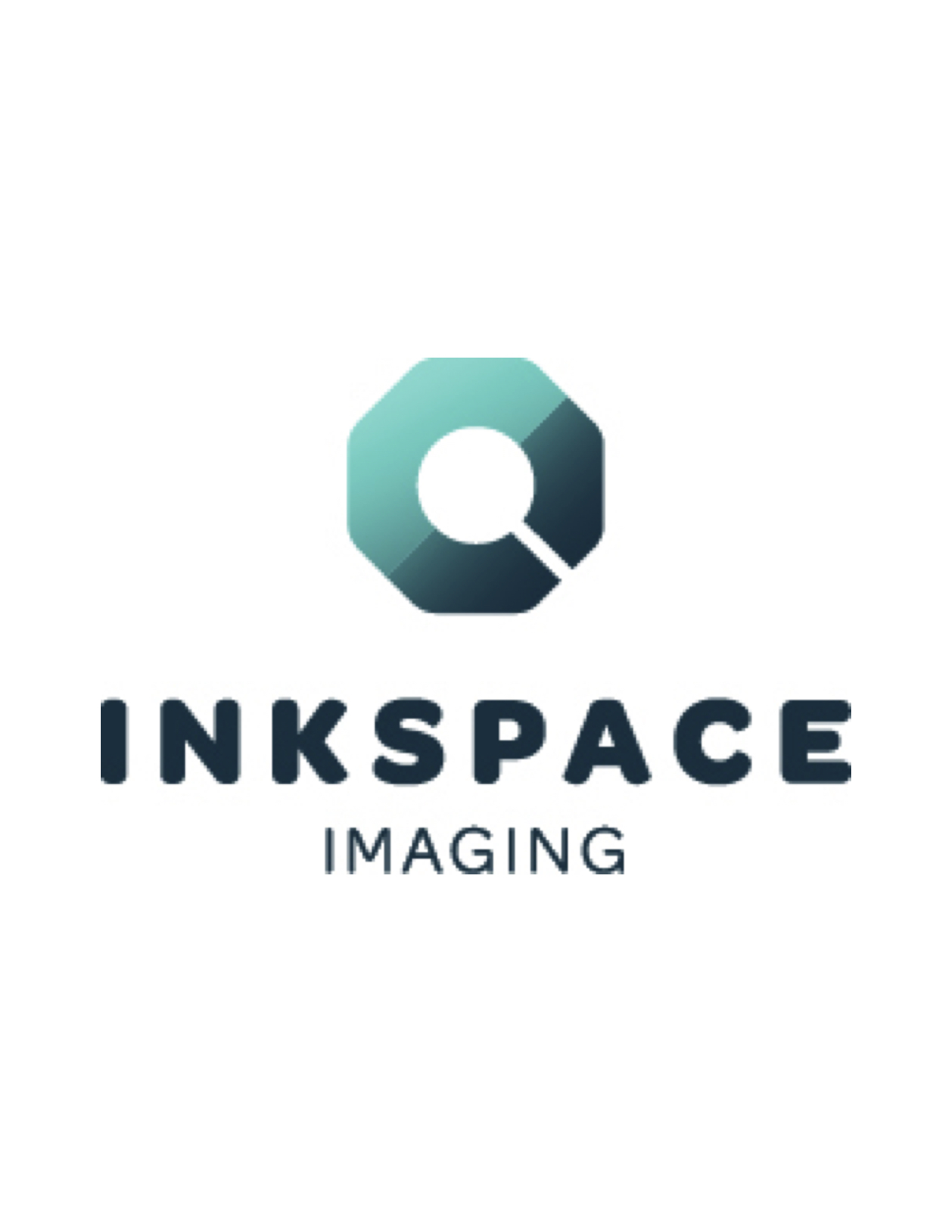 MRI RF Coil Assembly TechnicianInkSpace Imaging’s vision is to transform the MRI experience for every patient by providing superior comfort and performance at lower cost with non-threatening lightweight MRI receive coils that are customized to each patient.We are producing flexible and lightweight MRI receive coils for Diagnostic Imaging and Multi-modality Systems, and need an experienced Technician to help scale our production. We are looking for a highly self-motivated RF Coil Assembly Technician to join our growing team at our flexible electronics manufacturing facility in the Tri-Valley of the Eastern San Francisco Bay area.As a RF Coil Assembly Technician, you will: ·       Assemble product using specific written Manufacturing Working Instructions·       Record accurate and detailed production information in Manufacturing Documentation·       Perform inspection of in-process and finished product·       Provide regular updates on build schedule and downtime issues·       Assist in the identification, implementation and evaluation of process improvements to help increase productivity and efficiency rates·       Maintain functionality of equipment by performing scheduled preventive maintenance·       Conduct physical inventory of parts or assemblies in designated areas·       Maintain 5S order and cleanliness in the assembly area at all timesQualifications:·       Familiarity in a technical manufacturing environment·       Experience working with detailed and small sub-assemblies·       Demonstrate proper use of simple hand and machine tools to perform unique assembly processes. Such        operations include, but are not limited, to coaxial cable cutting, stripping, crimping and component preparation.·       Experience in PCB Board soldering and rework·       Basic knowledge of Workmanship IPC-A-610 and/or IPC-7711/7721 is a plus·       Good math skills with ability to count and measure·       Ability to work on small parts using close vision and use of microscope and/or magnifying glass·       Utilize measuring tools such as calipers, and micrometers to attain proper assembly-build requirements·       Ability to operate a personal computer including using a Windows based operating system and related software·       Positive communication and interfacing with employees in all areas of manufacturing and support related   functions·       Eligibility to work in the U.S.If you are interested, please contact peter@inkspaceimaging.com